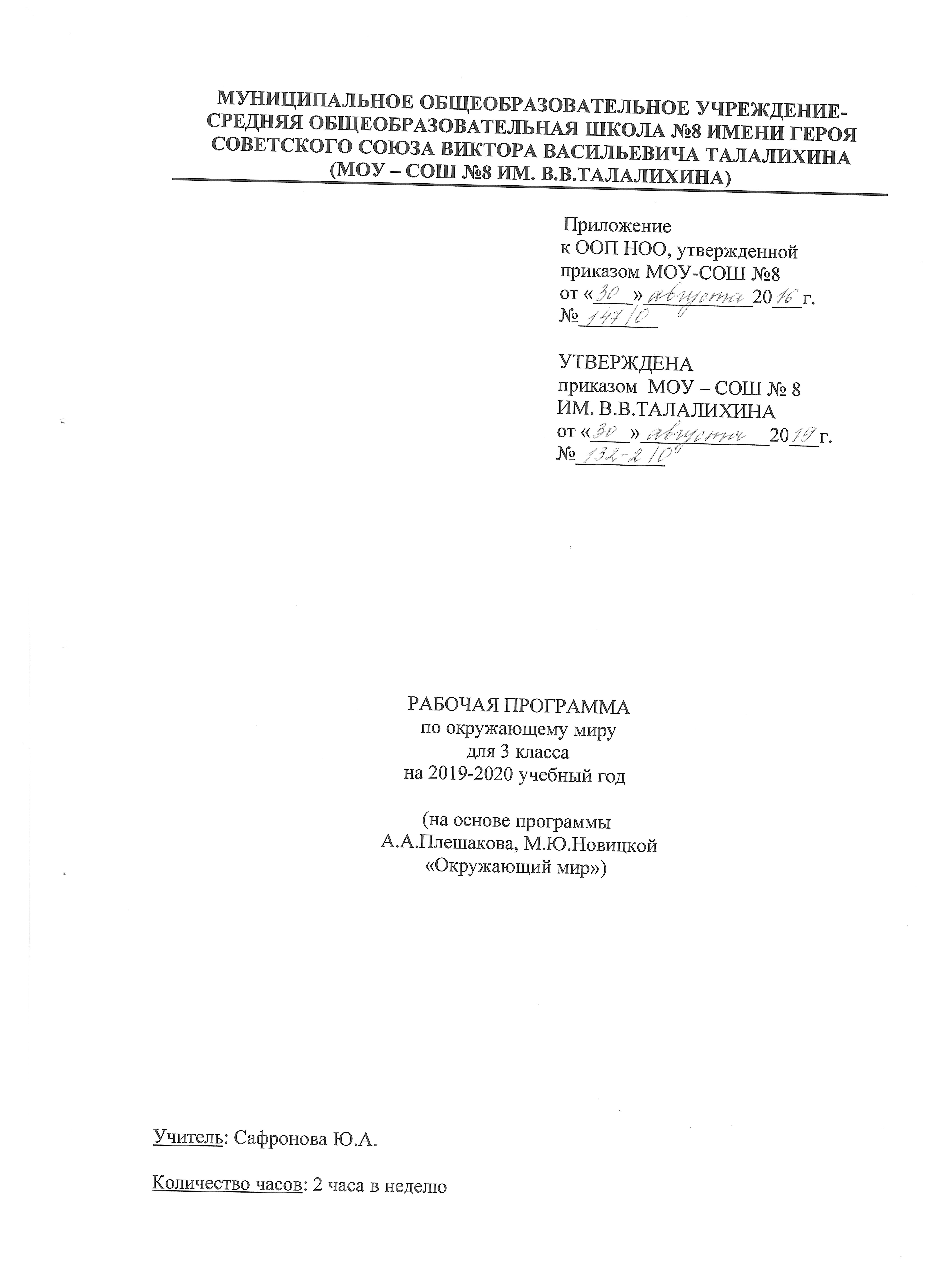 Пояснительная записка            Рабочая программа по окружающему миру для 3 класса МОУ-СОШ №8 ИМ. В.В.ТАЛАЛИХИНА разработана на основе Федерального государственного образовательного стандарта начального общего образования, примерной программы по окружающему миру и программы «Окружающий мир» А.А. Плешакова, М.Ю. Новицкой, «Просвещение» 2014 год.    Программа реализуется по УМК «Перспектива». Для реализации содержания учебного предмета окружающий мир используется учебник А.А. Плешакова, М.Ю.Новицкой «Окружающий мир» для 3 класса.Место учебного предмета в учебном планеПо учебному плану МОУ-СОШ № 8 ИМ. В.В.ТАЛАЛИХИНА на изучение предмета «Окружающий мир» в 3 классе отводится 68 ч (2 ч в неделю, 34 учебные недели).                                         Тематическое планированиеКалендарно-тематическое планированиеСписок литературы для учителяПлешаков А.А., Новицкая М.Ю. Окружающий мир. Учебник. 3 класс, в 2-х частях. М.: Издательство «Просвещение», 2015г. Плешаков А.А. От земли до неба. Атлас-определитель: пособие для учащихся общеобразовательных учреждений. М.: Издательство «Просвещение», 2015г.Плешаков А.А. Зелёные страницы. Книга для учащихся начальных классов. М.: Издательство «Просвещение», 2015г. Ситникова Т. Н. «Поурочные разработки по курсу «Окружающий мир» к УМК «Перспектива». 3 класс. М.: Издательство «ВАКО»,2016 г.Список литературы для обучающегосяПлешаков А.А., Новицкая М.Ю. Окружающий мир. Учебник. 3 класс, в 2-х частях. М.: Издательство «Просвещение», 2015 г.Плешаков А.А., Новицкая М.Ю. Окружающий мир. Рабочая тетрадь. 3 класс, в 2-х частях. М.: Издательство «Просвещение», 2017 г.Анастасова Л. П., Ижевский П. В., Иванова Н. В. Окружающий мир. ОБЖ. Рабочая тетрадь. 3 класс. М.: Издательство «Просвещение», 2017 г.Перечень WEB-сайтов для дополнительного образования по предметуhttps://infourok.ru/ Сайт ИНФОУРОКhttp://www.uchportal.ru/ «Учительский портал» - сообщество учителейhttp://www.uroki.net/   Сайт УРОКИ.NEThttp://www.nachalka.com/ Сайт для учителей начальных классов «Начальная школа»http://www.uchportal.ru/ Учительский портал  http://nsportal.ru/Социальная сеть работников образования http://festival.1september.ru/  Фестиваль педагогических идей «Открытый урок»http://viki.rdf.ru/ Детские электронные книги и презентацииСОГЛАСОВАНОзам. директора по УВР ___________Ю.А.Сафронова«____» ____________ 20__г.СОГЛАСОВАНОруководитель ШМОучителей начальных классов___________С.М.ЖучковаПротокол от«____» ____________ 20__г.№______№п/пРаздел, темаКоличество часовФорма контроля1Радость познания14  2Мир как дом203Дом как мир 234В поисках Всемирного наследия 11 Тест «Итоговое повторение».Комплексная срезовая работа.Итого68Из них 2№  урокаДата  по плануДата  по фактуТемаЭОР№  урокаДата  по плануДата  по фактуТемаЭОР№  урокаДата  по плануДата  по фактуТемаЭОРРадость познания (14 ч)Радость познания (14 ч)Радость познания (14 ч)Радость познания (14 ч)Радость познания (14 ч)104.09.Свет знания. Электронное приложение к учебнику Плешакова А.А, Новицкой М.Ю. «Окружающий мир»206.09.Как изучают окружающий мир.311.09.Оборудование для изучения окружающего мира.  Практическая работа.Электронное приложение к учебнику413.09.Книга – источник знаний.Электронное приложение к учебнику518.09.Отправимся на экскурсию.620.09.Проект «Наша экскурсия ».725.09.О чём расскажет план.Электронное приложение к учебнику827.09.Планета на листе бумаги.Электронное приложение к учебнику902.10.Страны и народы на политической карте мира.Электронное приложение к учебнику1004.10.Путешествуя, познаём мир.1116.10.Транспорт. Электронное приложение к учебнику1218.10.Проект «Любознательный пассажир».1323.10.Средства информации и связи.Электронное приложение к учебнику1425.10.Обобщение по разделу «Радость познания».Мир как дом (20 ч)Мир как дом (20 ч)Мир как дом (20 ч)Мир как дом (20 ч)Мир как дом (20 ч)1530.10.Мир природы в народном творчестве.Электронное приложение к учебнику1601.11.Из чего состоит всё. Практическая работа «Вода-растворитель».Электронное приложение к учебнику1706.11.Мир небесных тел.Электронное приложение к учебнику1808.11Невидимое сокровище. Электронное приложение к учебнику1913.11.Самое главное вещество. Практическая работа «Свойства воды».Электронное приложение к учебнику2015.11.Природные стихии в народном творчестве.Электронное приложение к учебнику2127.11.Кладовые Земли.Электронное приложение к учебнику2229.11.Чудо под ногами.Электронное приложение к учебнику2304.12.Мир растений. Электронное приложение к учебнику2406.12.Плодородная земля и растения в народном творчестве.2511.12.Мир животных.Электронное приложение к учебнику2613.12.Образы животных в народном творчестве.2718.12.Невидимые нити в живой природе.Электронное приложение к учебнику2820.12.Лес – волшебный дворец.Электронное приложение к учебнику2925.12.Луг – царство цветов и насекомых.Электронное приложение к учебнику3027.12.Водоём – дом из воды.Электронное приложение к учебнику3110.01.Проект «Наши встречи с природой».3215.01.Как сохранить богатства природы.3317.01.Охрана природы в культуре народов России и мира.Электронное приложение к учебнику3422.01.Обобщение по разделу «Мир как дом». Проект «Бережём родную землю!»Дом как мир (23 ч)Дом как мир (23 ч)Дом как мир (23 ч)Дом как мир (23 ч)Дом как мир (23 ч)3524.01.Родной дом – уголок Отчизны.Электронное приложение к учебнику3629.01.Свой дом – свой простор.Электронное приложение к учебнику3731.01.В красном углу сесть – велика честь.Электронное приложение к учебнику3805.02.Побываем в гостях.3907.02.На свет появился – с людьми породнился.Электронное приложение к учебнику4012.02.Родословное древо.Проект «Чудо-дерево».4114.02.Муж и жена – одна душа.Электронное приложение к учебнику4219.02.Святость отцовства и материнства.Электронное приложение к учебнику4326.02.Добрые дети – дому венец.Электронное приложение к учебнику4428.02.Детские игры – школа здоровья .Электронное приложение к учебнику4504.03.Строение тела человека Электронное приложение к учебнику4606.03.Как работает наш организм.Электронное приложение к учебнику4711.03.Что такое гигиена.Электронное приложение к учебнику4813.03.Наши органы чувств.Электронное приложение к учебнику4918.03.Уроки Айболита. Правила здоровья. Школа первой помощи.5020.03.Проект «Что мы делаем для здоровья».Электронное приложение к учебнику5125.03.Здоровью цены нет.5227.03.Дом невелик, а стоять не велит.Электронное приложение к учебнику5301.04.Семейный бюджет.Электронное приложение к учебнику5403.04.Комплексная срезовая работа.5515.04.Мудрость старости.Электронное приложение к учебнику5617.04.Путешествие к А. С. Пушкину.Электронное приложение к учебнику5722.04.Обобщение по разделу «Дом как мир».В поисках Всемирного наследия ( 11ч )В поисках Всемирного наследия ( 11ч )В поисках Всемирного наследия ( 11ч )В поисках Всемирного наследия ( 11ч )В поисках Всемирного наследия ( 11ч )5824.04.Всемирное наследие.Электронное приложение к учебнику5924.04.Московский Кремль.6029.04.Озеро Байкал.Электронное приложение к учебнику6106.05.Путешествие в Египет.Электронное приложение к учебнику6208.05.Путешествие в Грецию.Электронное приложение к учебнику6313.05.Путешествие в Иерусалим.Электронное приложение к учебнику6415.05.Путешествие в Китай.Электронное приложение к учебнику6520.05.Тест «Итоговое повторение».Электронное приложение к учебнику6622.05.Всемирные духовные сокровища.6727.05.За страницами учебника.Проект «Альбом путешествий».Электронное приложение к учебнику6829.05.Обобщение по разделу «В поисках Всемирного наследия».